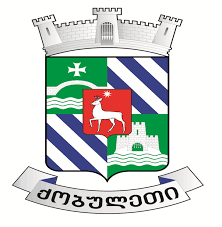 ქობულეთის მუნიციპალიტეტის მიერ დაფუძნებული იურიდიული პირების ბიუჯეტების დანართი 2022 წლის ბიუჯეტისათვისქობულეთის  მუნიციპალიტეტის ა(ა)იპ-ის 2022 წლის ბიუჯეტიქობულეთის  მუნიციპალიტეტის ა(ა)იპ-ის 2022 წლის ბიუჯეტიქობულეთის  მუნიციპალიტეტის ა(ა)იპ-ის 2022 წლის ბიუჯეტიქობულეთის  მუნიციპალიტეტის ა(ა)იპ-ის 2022 წლის ბიუჯეტიქობულეთის  მუნიციპალიტეტის ა(ა)იპ-ის 2022 წლის ბიუჯეტიქობულეთის  მუნიციპალიტეტის ა(ა)იპ-ის 2022 წლის ბიუჯეტიქობულეთის  მუნიციპალიტეტის ა(ა)იპ-ის 2022 წლის ბიუჯეტიქობულეთის  მუნიციპალიტეტის ა(ა)იპ-ის 2022 წლის ბიუჯეტიქობულეთის  მუნიციპალიტეტის ა(ა)იპ-ის 2022 წლის ბიუჯეტიქობულეთის  მუნიციპალიტეტის ა(ა)იპ-ის 2022 წლის ბიუჯეტიდასახელება2022 წლის გეგმა2022 წლის გეგმა2022 წლის გეგმა2022 წლის გეგმა2022 წლის გეგმა2022 წლის გეგმა2022 წლის გეგმა2022 წლის გეგმა2022 წლის გეგმადასახელებასულმათ შორისმათ შორისმათ შორისმათ შორისმათ შორისმათ შორისმათ შორისმათ შორისდასახელებასულმ.შ. საკუთარი სახსრებიმ.შ. საკუთარი სახსრები
მ.შ. მუნიციპალური ბიუჯეტი
მ.შ. მუნიციპალური ბიუჯეტი
მ.შ. მუნიციპალური ბიუჯეტი
მ.შ. მუნიციპალური ბიუჯეტიმ.შ. სახელმწიფო ბიუჯეტიმ.შ. სახელმწიფო ბიუჯეტირიცხოვნობა1 440122 122  1318 1318 1318 1318შემოსულობები14 919,21 702,61 702,613 216,613 216,613 216,613 216,6სხვა შემოსავლები1 702,61 702,61 702,6გრანტები13 216,613 216,613 216,613 216,613 216,6გადასახდელები14 919,21 702,61 702,613 216,613 216,613 216,613 216,6შრომის ანაზღაურება7 642,6 725,6 725,66 917,06 917,06 917,06 917,0საქონელი და მომსახურება6 745,7 977,0 977,05 768,75 768,75 768,75 768,7სოციალური უზრუნველყოფა170,0170,0170,0170,0170,0სხვა ხარჯები55,055,055,055,055,0არაფინანსური აქტივების ზრდა225,7225,7225,7225,7225,7ა(ა)იპ  "ქობულეთის სოფლის წყალი " 2022 წლის ბიუჯეტია(ა)იპ  "ქობულეთის სოფლის წყალი " 2022 წლის ბიუჯეტია(ა)იპ  "ქობულეთის სოფლის წყალი " 2022 წლის ბიუჯეტია(ა)იპ  "ქობულეთის სოფლის წყალი " 2022 წლის ბიუჯეტია(ა)იპ  "ქობულეთის სოფლის წყალი " 2022 წლის ბიუჯეტია(ა)იპ  "ქობულეთის სოფლის წყალი " 2022 წლის ბიუჯეტია(ა)იპ  "ქობულეთის სოფლის წყალი " 2022 წლის ბიუჯეტია(ა)იპ  "ქობულეთის სოფლის წყალი " 2022 წლის ბიუჯეტია(ა)იპ  "ქობულეთის სოფლის წყალი " 2022 წლის ბიუჯეტია(ა)იპ  "ქობულეთის სოფლის წყალი " 2022 წლის ბიუჯეტიდასახელებადასახელებადასახელება2022  წლის გეგმა2022  წლის გეგმა2022  წლის გეგმა2022  წლის გეგმა2022  წლის გეგმა2022  წლის გეგმა2022  წლის გეგმადასახელებადასახელებადასახელებასულსულმათ შორისმათ შორისმათ შორისმათ შორისმათ შორისდასახელებადასახელებადასახელებასულსულმ.შ. საკუთარი სახსრებიმ.შ. მუნიციპალური ბიუჯეტიმ.შ. მუნიციპალური ბიუჯეტიმ.შ. მუნიციპალური ბიუჯეტიმ.შ. სახელმწიფო ბიუჯეტირიცხოვნობარიცხოვნობარიცხოვნობა129129129129129შემოსულობებიშემოსულობებიშემოსულობები1 450 ,91 450 ,91 450 ,91 450 ,91 450 ,9სხვა შემოსავლებისხვა შემოსავლებისხვა შემოსავლებიგრანტებიგრანტებიგრანტები1 450 ,91 450 ,91 450 ,91 450 ,91 450 ,9გადასახდელებიგადასახდელებიგადასახდელები1 450 ,91 450 ,91 450 ,91 450 ,91 450 ,9შრომის ანაზღაურებაშრომის ანაზღაურებაშრომის ანაზღაურება434, 6434, 6434, 6434, 6434, 6საქონელი და მომსახურებასაქონელი და მომსახურებასაქონელი და მომსახურება979, 9979, 9979, 9979, 9979, 9სხვა ხარჯებისხვა ხარჯებისხვა ხარჯები2, 62, 62, 62, 62, 6არაფინანსური აქტივების ზრდაარაფინანსური აქტივების ზრდაარაფინანსური აქტივების ზრდა33 ,833 ,833 ,833 ,833 ,8ნაშთის ცვლილებანაშთის ცვლილებანაშთის ცვლილება0.00.00.00.00.00.00.0შპს "ქობულეთის წყალი" 2022 წლის ბიუჯეტიშპს "ქობულეთის წყალი" 2022 წლის ბიუჯეტიშპს "ქობულეთის წყალი" 2022 წლის ბიუჯეტიშპს "ქობულეთის წყალი" 2022 წლის ბიუჯეტიშპს "ქობულეთის წყალი" 2022 წლის ბიუჯეტიშპს "ქობულეთის წყალი" 2022 წლის ბიუჯეტიშპს "ქობულეთის წყალი" 2022 წლის ბიუჯეტიშპს "ქობულეთის წყალი" 2022 წლის ბიუჯეტიშპს "ქობულეთის წყალი" 2022 წლის ბიუჯეტიშპს "ქობულეთის წყალი" 2022 წლის ბიუჯეტიდასახელებადასახელებადასახელება2022  წლის გეგმა2022  წლის გეგმა2022  წლის გეგმა2022  წლის გეგმა2022  წლის გეგმა2022  წლის გეგმა2022  წლის გეგმადასახელებადასახელებადასახელებასულსულმათ შორისმათ შორისმათ შორისმათ შორისმათ შორისდასახელებადასახელებადასახელებასულსულმ.შ. საკუთარი სახსრებიმ.შ. საკუთარი სახსრები
მ.შ. მუნიციპალური ბიუჯეტი
მ.შ. მუნიციპალური ბიუჯეტიმ.შ. სახელმწიფო ბიუჯეტირიცხოვნობარიცხოვნობარიცხოვნობა122122შემოსულობებიშემოსულობებიშემოსულობები2 492,62 492,61 692,61 692,6800,0800,00,0სხვა შემოსავლებისხვა შემოსავლებისხვა შემოსავლები1 692,61 692,61 692,61 692,6გრანტებიგრანტებიგრანტები800,0800,0800,0800,0გადასახდელებიგადასახდელებიგადასახდელები2 492,62 492,61 692,61 692,6800,0800,00,0შრომის ანაზღაურებაშრომის ანაზღაურებაშრომის ანაზღაურება 725,6 725,6 725,6 725,6საქონელი და მომსახურებასაქონელი და მომსახურებასაქონელი და მომსახურება1 767,01 767,0 967,0 967,0800,0800,0სხვა ხარჯებისხვა ხარჯებისხვა ხარჯებიარაფინანსური აქტივების ზრდაარაფინანსური აქტივების ზრდაარაფინანსური აქტივების ზრდანაშთის ცვლილებანაშთის ცვლილებანაშთის ცვლილება0.00.00.00.00.00.00.0ა(ა)იპ ქობულეთის სანდასუფთავება 2022 წლის ბიუჯეტია(ა)იპ ქობულეთის სანდასუფთავება 2022 წლის ბიუჯეტია(ა)იპ ქობულეთის სანდასუფთავება 2022 წლის ბიუჯეტია(ა)იპ ქობულეთის სანდასუფთავება 2022 წლის ბიუჯეტია(ა)იპ ქობულეთის სანდასუფთავება 2022 წლის ბიუჯეტია(ა)იპ ქობულეთის სანდასუფთავება 2022 წლის ბიუჯეტია(ა)იპ ქობულეთის სანდასუფთავება 2022 წლის ბიუჯეტია(ა)იპ ქობულეთის სანდასუფთავება 2022 წლის ბიუჯეტია(ა)იპ ქობულეთის სანდასუფთავება 2022 წლის ბიუჯეტია(ა)იპ ქობულეთის სანდასუფთავება 2022 წლის ბიუჯეტიდასახელებადასახელებადასახელება2022  წლის გეგმა2022  წლის გეგმა2022  წლის გეგმა2022  წლის გეგმა2022  წლის გეგმა2022  წლის გეგმა2022  წლის გეგმადასახელებადასახელებადასახელებასულსულმათ შორისმათ შორისმათ შორისმათ შორისმათ შორისდასახელებადასახელებადასახელებასულსულმ.შ. საკუთარი სახსრები
მ.შ. მუნიციპალური ბიუჯეტი
მ.შ. მუნიციპალური ბიუჯეტი
მ.შ. მუნიციპალური ბიუჯეტიმ.შ. სახელმწიფო ბიუჯეტირიცხოვნობარიცხოვნობარიცხოვნობა219219შემოსულობებიშემოსულობებიშემოსულობები2 870,82 870,80.02 870,82 870,82 870,80.0სხვაშემოსავლებისხვაშემოსავლებისხვაშემოსავლებიგრანტებიგრანტებიგრანტები2 870,82 870,82 870,82 870,82 870,8გადასახდელებიგადასახდელებიგადასახდელები2 870,82 870,80.02 870,82 870,82 870,80.0შრომის ანაზღაურებაშრომის ანაზღაურებაშრომის ანაზღაურება1 525,91 525,91 525,91 525,91 525,9საქონელი და მომსახურებასაქონელი და მომსახურებასაქონელი და მომსახურება1337,81337,81337,81337,81337,8სხვა ხარჯებისხვა ხარჯებისხვა ხარჯები3,63,63,63,63,6არაფინანსური აქტივების ზრდაარაფინანსური აქტივების ზრდაარაფინანსური აქტივების ზრდა3,53,53,53,53,5ნაშთისცვლილებანაშთისცვლილებანაშთისცვლილება0.00.00.00.00.00.00.0ა(ა)იპ ქობულეთის გამწვანება 2022 წლის ბიუჯეტია(ა)იპ ქობულეთის გამწვანება 2022 წლის ბიუჯეტია(ა)იპ ქობულეთის გამწვანება 2022 წლის ბიუჯეტია(ა)იპ ქობულეთის გამწვანება 2022 წლის ბიუჯეტია(ა)იპ ქობულეთის გამწვანება 2022 წლის ბიუჯეტია(ა)იპ ქობულეთის გამწვანება 2022 წლის ბიუჯეტია(ა)იპ ქობულეთის გამწვანება 2022 წლის ბიუჯეტია(ა)იპ ქობულეთის გამწვანება 2022 წლის ბიუჯეტია(ა)იპ ქობულეთის გამწვანება 2022 წლის ბიუჯეტია(ა)იპ ქობულეთის გამწვანება 2022 წლის ბიუჯეტიდასახელებადასახელებადასახელება2022 წლის გეგმა2022 წლის გეგმა2022 წლის გეგმა2022 წლის გეგმა2022 წლის გეგმა2022 წლის გეგმა2022 წლის გეგმადასახელებადასახელებადასახელებასულსულმათ შორისმათ შორისმათ შორისმათ შორისმათ შორისდასახელებადასახელებადასახელებასულსულმ.შ. საკუთარი სახსრები
მ.შ. მუნიციპალური ბიუჯეტი
მ.შ. მუნიციპალური ბიუჯეტი
მ.შ. მუნიციპალური ბიუჯეტიმ.შ. სახელმწიფო ბიუჯეტირიცხოვნობარიცხოვნობარიცხოვნობა4646შემოსულობებიშემოსულობებიშემოსულობები555,6555,60.0555,6555,6555,60.0სხვა შემოსავლებისხვა შემოსავლებისხვა შემოსავლებიგრანტებიგრანტებიგრანტები555,6555,6555,6555,6555,6გადასახდელებიგადასახდელებიგადასახდელები555,6555,60.0555,6555,6555,60.0შრომის ანაზღაურებაშრომის ანაზღაურებაშრომის ანაზღაურება245,9245,9245,9245,9245,9საქონელი და მომსახურებასაქონელი და მომსახურებასაქონელი და მომსახურება245,7245,7245,7245,7245,7არაფინანსური აქტივების ზრდაარაფინანსური აქტივების ზრდაარაფინანსური აქტივების ზრდა64,064,064,064,064,0ნაშთის ცვლილებანაშთის ცვლილებანაშთის ცვლილება0.00.00.00.00.00.00.0ა(ა)იპ ქობულეთის მუნიციპალიტეტის საბავშვო ბაღების გაერთიანება 2022 წლის ბიუჯეტია(ა)იპ ქობულეთის მუნიციპალიტეტის საბავშვო ბაღების გაერთიანება 2022 წლის ბიუჯეტია(ა)იპ ქობულეთის მუნიციპალიტეტის საბავშვო ბაღების გაერთიანება 2022 წლის ბიუჯეტია(ა)იპ ქობულეთის მუნიციპალიტეტის საბავშვო ბაღების გაერთიანება 2022 წლის ბიუჯეტია(ა)იპ ქობულეთის მუნიციპალიტეტის საბავშვო ბაღების გაერთიანება 2022 წლის ბიუჯეტია(ა)იპ ქობულეთის მუნიციპალიტეტის საბავშვო ბაღების გაერთიანება 2022 წლის ბიუჯეტია(ა)იპ ქობულეთის მუნიციპალიტეტის საბავშვო ბაღების გაერთიანება 2022 წლის ბიუჯეტია(ა)იპ ქობულეთის მუნიციპალიტეტის საბავშვო ბაღების გაერთიანება 2022 წლის ბიუჯეტია(ა)იპ ქობულეთის მუნიციპალიტეტის საბავშვო ბაღების გაერთიანება 2022 წლის ბიუჯეტია(ა)იპ ქობულეთის მუნიციპალიტეტის საბავშვო ბაღების გაერთიანება 2022 წლის ბიუჯეტიდასახელებადასახელებადასახელება2022  წლის გეგმა2022  წლის გეგმა2022  წლის გეგმა2022  წლის გეგმა2022  წლის გეგმა2022  წლის გეგმა2022  წლის გეგმადასახელებადასახელებადასახელებასულსულმათ შორისმათ შორისმათ შორისმათ შორისმათ შორისდასახელებადასახელებადასახელებასულსულმ.შ. საკუთარი სახსრები
მ.შ. მუნიციპალური ბიუჯეტი
მ.შ. მუნიციპალური ბიუჯეტი
მ.შ. მუნიციპალური ბიუჯეტიმ.შ. სახელმწიფო ბიუჯეტირიცხოვნობარიცხოვნობარიცხოვნობა532532შემოსულობებიშემოსულობებიშემოსულობები5 600,95 600,90.05 600,95 600,95 600,90.0სხვა შემოსავლებისხვა შემოსავლებისხვა შემოსავლებიგრანტებიგრანტებიგრანტები5 600,95 600,95 600,95 600,95 600,9გადასახდელებიგადასახდელებიგადასახდელები5 600,95 600,90.05 600,95 600,95 600,90.0შრომის ანაზღაურებაშრომის ანაზღაურებაშრომის ანაზღაურება3 080,43 080,43 080,43 080,43 080,4საქონელი და მომსახურებასაქონელი და მომსახურებასაქონელი და მომსახურება2 406,22 406,22 406,22 406,22 406,2სხვა ხარჯებისხვა ხარჯებისხვა ხარჯები74,0 74,0 74,0 74,0 74,0 არაფინანსური აქტივების ზრდაარაფინანსური აქტივების ზრდაარაფინანსური აქტივების ზრდა40,340,340,340,340,3ნაშთის ცვლილებანაშთის ცვლილებანაშთის ცვლილება0.00.00.00.00.00.00.0ა(ა)იპ ქობულეთის კომპლექსური სასპორტო სკოლა 2022 წლის ბიუჯეტია(ა)იპ ქობულეთის კომპლექსური სასპორტო სკოლა 2022 წლის ბიუჯეტია(ა)იპ ქობულეთის კომპლექსური სასპორტო სკოლა 2022 წლის ბიუჯეტია(ა)იპ ქობულეთის კომპლექსური სასპორტო სკოლა 2022 წლის ბიუჯეტია(ა)იპ ქობულეთის კომპლექსური სასპორტო სკოლა 2022 წლის ბიუჯეტია(ა)იპ ქობულეთის კომპლექსური სასპორტო სკოლა 2022 წლის ბიუჯეტია(ა)იპ ქობულეთის კომპლექსური სასპორტო სკოლა 2022 წლის ბიუჯეტია(ა)იპ ქობულეთის კომპლექსური სასპორტო სკოლა 2022 წლის ბიუჯეტია(ა)იპ ქობულეთის კომპლექსური სასპორტო სკოლა 2022 წლის ბიუჯეტია(ა)იპ ქობულეთის კომპლექსური სასპორტო სკოლა 2022 წლის ბიუჯეტიდასახელებადასახელებადასახელება2022  წლის გეგმა2022  წლის გეგმა2022  წლის გეგმა2022  წლის გეგმა2022  წლის გეგმა2022  წლის გეგმა2022  წლის გეგმადასახელებადასახელებადასახელებასულსულმათ შორისმათ შორისმათ შორისმათ შორისმათ შორისდასახელებადასახელებადასახელებასულსულმ.შ. საკუთარი სახსრებიმ.შ. მუნიციპალური ბიუჯეტიმ.შ. მუნიციპალური ბიუჯეტიმ.შ. მუნიციპალური ბიუჯეტიმ.შ. სახელმწიფო ბიუჯეტირიცხოვნობარიცხოვნობარიცხოვნობა4343შემოსულობებიშემოსულობებიშემოსულობები309,2309,20.0309,2309,2309,20.0სხვა შემოსავლებისხვა შემოსავლებისხვა შემოსავლებიგრანტებიგრანტებიგრანტები       309,2       309,2       309,2       309,2       309,2გადასახდელებიგადასახდელებიგადასახდელები309,2309,20.0309,2309,2309,20.0შრომის ანაზღაურებაშრომის ანაზღაურებაშრომის ანაზღაურება 185,5 185,5 185,5 185,5 185,5საქონელი და მომსახურებასაქონელი და მომსახურებასაქონელი და მომსახურება66,566,566,566,566,5სხვა ხარჯებისხვა ხარჯებისხვა ხარჯები  55,0  55,0  55,0  55,0  55,0არაფინანსური აქტივების ზრდაარაფინანსური აქტივების ზრდაარაფინანსური აქტივების ზრდა2,22,22,22,22,2ნაშთის ცვლილებანაშთის ცვლილებანაშთის ცვლილება0.00.00.00.00.00.00.0ა(ა)იპ სკოლისგარეშე სახელოვნებო საგანმანათლებლო დაწესებულება "ქობულეთის სახელოვნებო სკოლა" 2022 წლის ბიუჯეტია(ა)იპ სკოლისგარეშე სახელოვნებო საგანმანათლებლო დაწესებულება "ქობულეთის სახელოვნებო სკოლა" 2022 წლის ბიუჯეტია(ა)იპ სკოლისგარეშე სახელოვნებო საგანმანათლებლო დაწესებულება "ქობულეთის სახელოვნებო სკოლა" 2022 წლის ბიუჯეტია(ა)იპ სკოლისგარეშე სახელოვნებო საგანმანათლებლო დაწესებულება "ქობულეთის სახელოვნებო სკოლა" 2022 წლის ბიუჯეტია(ა)იპ სკოლისგარეშე სახელოვნებო საგანმანათლებლო დაწესებულება "ქობულეთის სახელოვნებო სკოლა" 2022 წლის ბიუჯეტია(ა)იპ სკოლისგარეშე სახელოვნებო საგანმანათლებლო დაწესებულება "ქობულეთის სახელოვნებო სკოლა" 2022 წლის ბიუჯეტია(ა)იპ სკოლისგარეშე სახელოვნებო საგანმანათლებლო დაწესებულება "ქობულეთის სახელოვნებო სკოლა" 2022 წლის ბიუჯეტია(ა)იპ სკოლისგარეშე სახელოვნებო საგანმანათლებლო დაწესებულება "ქობულეთის სახელოვნებო სკოლა" 2022 წლის ბიუჯეტია(ა)იპ სკოლისგარეშე სახელოვნებო საგანმანათლებლო დაწესებულება "ქობულეთის სახელოვნებო სკოლა" 2022 წლის ბიუჯეტია(ა)იპ სკოლისგარეშე სახელოვნებო საგანმანათლებლო დაწესებულება "ქობულეთის სახელოვნებო სკოლა" 2022 წლის ბიუჯეტიდასახელებადასახელებადასახელება2022  წლის გეგმა2022  წლის გეგმა2022  წლის გეგმა2022  წლის გეგმა2022  წლის გეგმა2022  წლის გეგმა2022  წლის გეგმადასახელებადასახელებადასახელებასულსულმათ შორისმათ შორისმათ შორისმათ შორისმათ შორისდასახელებადასახელებადასახელებასულსულმ.შ. საკუთარი სახსრები
მ.შ. მუნიციპალური ბიუჯეტი
მ.შ. მუნიციპალური ბიუჯეტი
მ.შ. მუნიციპალური ბიუჯეტიმ.შ. სახელმწიფო ბიუჯეტირიცხოვნობარიცხოვნობარიცხოვნობა106106შემოსულობებიშემოსულობებიშემოსულობები508, 2508, 20.0508, 2508, 2508, 20.0სხვა შემოსავლებისხვა შემოსავლებისხვა შემოსავლებიგრანტებიგრანტებიგრანტები508, 2508, 2508, 2508, 2508, 2გადასახდელებიგადასახდელებიგადასახდელები508, 2508, 20.0508, 2508, 2508, 20.0შრომის ანაზღაურებაშრომის ანაზღაურებაშრომის ანაზღაურება440, 2 440, 2 440, 2 440, 2 440, 2 საქონელი და მომსახურებასაქონელი და მომსახურებასაქონელი და მომსახურება27,027,027,027,027,0სოციალური უზრუნველყოფასოციალური უზრუნველყოფასოციალური უზრუნველყოფასხვა ხარჯებისხვა ხარჯებისხვა ხარჯებიარაფინანსური აქტივების ზრდაარაფინანსური აქტივების ზრდაარაფინანსური აქტივების ზრდა41,041,041,041,041,0ნაშთის ცვლილებანაშთის ცვლილებანაშთის ცვლილება0.00.00.00.00.00.00.0ა(ა)იპ ქობულეთის კულტურის ცენტრი 2022 წლის ბიუჯეტია(ა)იპ ქობულეთის კულტურის ცენტრი 2022 წლის ბიუჯეტია(ა)იპ ქობულეთის კულტურის ცენტრი 2022 წლის ბიუჯეტია(ა)იპ ქობულეთის კულტურის ცენტრი 2022 წლის ბიუჯეტია(ა)იპ ქობულეთის კულტურის ცენტრი 2022 წლის ბიუჯეტია(ა)იპ ქობულეთის კულტურის ცენტრი 2022 წლის ბიუჯეტია(ა)იპ ქობულეთის კულტურის ცენტრი 2022 წლის ბიუჯეტია(ა)იპ ქობულეთის კულტურის ცენტრი 2022 წლის ბიუჯეტია(ა)იპ ქობულეთის კულტურის ცენტრი 2022 წლის ბიუჯეტია(ა)იპ ქობულეთის კულტურის ცენტრი 2022 წლის ბიუჯეტიდასახელებადასახელებადასახელება2022  წლის გეგმა2022  წლის გეგმა2022  წლის გეგმა2022  წლის გეგმა2022  წლის გეგმა2022  წლის გეგმა2022  წლის გეგმადასახელებადასახელებადასახელებასულსულმათ შორისმათ შორისმათ შორისმათ შორისმათ შორისდასახელებადასახელებადასახელებასულსულმ.შ. საკუთარი სახსრები
მ.შ. მუნიციპალური ბიუჯეტი
მ.შ. მუნიციპალური ბიუჯეტი
მ.შ. მუნიციპალური ბიუჯეტიმ.შ. სახელმწიფო ბიუჯეტირიცხოვნობარიცხოვნობარიცხოვნობა124124შემოსულობებიშემოსულობებიშემოსულობები597,0597,00.0597,0597,0597,00.0სხვა შემოსავლებისხვა შემოსავლებისხვა შემოსავლებიგრანტებიგრანტებიგრანტები597,0597,0597,0597,0597,0გადასახდელებიგადასახდელებიგადასახდელები597,0597,00.0597,0597,0597,00.0შრომის ანაზღაურებაშრომის ანაზღაურებაშრომის ანაზღაურება 503,2 503,2 503,2 503,2 503,2საქონელი და მომსახურებასაქონელი და მომსახურებასაქონელი და მომსახურება86,086,086,086,086,0სხვა ხარჯებისხვა ხარჯებისხვა ხარჯებიარაფინანსური აქტივების ზრდაარაფინანსური აქტივების ზრდაარაფინანსური აქტივების ზრდა 7,8 7,8 7,8 7,8 7,8ნაშთის ცვლილებანაშთის ცვლილებანაშთის ცვლილება0.00.00.00.00.00.00.0ა(ა)იპ ქობულეთის პარკი 2022 წლის ბიუჯეტია(ა)იპ ქობულეთის პარკი 2022 წლის ბიუჯეტია(ა)იპ ქობულეთის პარკი 2022 წლის ბიუჯეტია(ა)იპ ქობულეთის პარკი 2022 წლის ბიუჯეტია(ა)იპ ქობულეთის პარკი 2022 წლის ბიუჯეტია(ა)იპ ქობულეთის პარკი 2022 წლის ბიუჯეტია(ა)იპ ქობულეთის პარკი 2022 წლის ბიუჯეტია(ა)იპ ქობულეთის პარკი 2022 წლის ბიუჯეტია(ა)იპ ქობულეთის პარკი 2022 წლის ბიუჯეტია(ა)იპ ქობულეთის პარკი 2022 წლის ბიუჯეტიდასახელებადასახელებადასახელება2022  წლის გეგმა2022  წლის გეგმა2022  წლის გეგმა2022  წლის გეგმა2022  წლის გეგმა2022  წლის გეგმა2022  წლის გეგმადასახელებადასახელებადასახელებასულსულმათ შორისმათ შორისმათ შორისმათ შორისმათ შორისდასახელებადასახელებადასახელებასულსულმ.შ. საკუთარი სახსრები
მ.შ. მუნიციპალური ბიუჯეტი
მ.შ. მუნიციპალური ბიუჯეტი
მ.შ. მუნიციპალური ბიუჯეტიმ.შ. სახელმწიფო ბიუჯეტირიცხოვნობარიცხოვნობარიცხოვნობა4242შემოსულობებიშემოსულობებიშემოსულობები363,2363,25,0358,2358,2358,20.0სხვა შემოსავლები (სეზონური მიწის იჯარა ელ. აუქცინით შემოსული ბეს თანხა)სხვა შემოსავლები (სეზონური მიწის იჯარა ელ. აუქცინით შემოსული ბეს თანხა)სხვა შემოსავლები (სეზონური მიწის იჯარა ელ. აუქცინით შემოსული ბეს თანხა)5,0 5,0 5,0გრანტებიგრანტებიგრანტები358,2358,2358,2358,2358,2გადასახდელებიგადასახდელებიგადასახდელები363,2363,25,0358,2358,2358,20.0შრომის ანაზღაურებაშრომის ანაზღაურებაშრომის ანაზღაურება184,8184,8184,8184,8184,8საქონელი და მომსახურებასაქონელი და მომსახურებასაქონელი და მომსახურება163,6163,65,0158,6158,6158,6სხვა ხარჯებისხვა ხარჯებისხვა ხარჯებიარაფინანსური აქტივების ზრდაარაფინანსური აქტივების ზრდაარაფინანსური აქტივების ზრდა 14,9 14,9 14,9 14,9 14,9ნაშთის ცვლილებანაშთის ცვლილებანაშთის ცვლილება0.00.00.00.00.00.00.0გურამ თამაზაშვილის სახელობის  (ა)იპ ქობულეთის სიმღერისა და ცეკვის ანსამბლი "მხედრული"' 2022 წლის ბიუჯეტიგურამ თამაზაშვილის სახელობის  (ა)იპ ქობულეთის სიმღერისა და ცეკვის ანსამბლი "მხედრული"' 2022 წლის ბიუჯეტიგურამ თამაზაშვილის სახელობის  (ა)იპ ქობულეთის სიმღერისა და ცეკვის ანსამბლი "მხედრული"' 2022 წლის ბიუჯეტიგურამ თამაზაშვილის სახელობის  (ა)იპ ქობულეთის სიმღერისა და ცეკვის ანსამბლი "მხედრული"' 2022 წლის ბიუჯეტიგურამ თამაზაშვილის სახელობის  (ა)იპ ქობულეთის სიმღერისა და ცეკვის ანსამბლი "მხედრული"' 2022 წლის ბიუჯეტიდასახელება2022  წლის გეგმა2022  წლის გეგმა2022  წლის გეგმა2022  წლის გეგმადასახელებასულმათ შორისმათ შორისმათ შორისდასახელებასულმ.შ. საკუთარი სახსრები
მ.შ. მუნიციპალური ბიუჯეტიმ.შ. სახელმწიფო ბიუჯეტირიცხოვნობა58შემოსულობები246,60.0246,60.0სხვა შემოსავლებიგრანტები246,6246,6გადასახდელები246,60.0246,60.0შრომის ანაზღაურება217,3217,3საქონელი და მომსახურება29,329,3ნაშთის ცვლილება0.00.00.00.0ა(ა)იპ ქობულეთის მუზეუმი 2022 წლის ბიუჯეტია(ა)იპ ქობულეთის მუზეუმი 2022 წლის ბიუჯეტია(ა)იპ ქობულეთის მუზეუმი 2022 წლის ბიუჯეტია(ა)იპ ქობულეთის მუზეუმი 2022 წლის ბიუჯეტია(ა)იპ ქობულეთის მუზეუმი 2022 წლის ბიუჯეტიდასახელება2022  წლის გეგმა2022  წლის გეგმა2022  წლის გეგმა2022  წლის გეგმადასახელებასულმათ შორისმათ შორისმათ შორისდასახელებასულმ.შ. საკუთარი სახსრები
მ.შ. მუნიციპალური ბიუჯეტიმ.შ. სახელმწიფო ბიუჯეტირიცხოვნობა14შემოსულობები197,55,000192,50.0სხვა შემოსავლები (ბილეთების და აბონემენტების რეალიზაციიდან მიღებული შემოსავალი)   5,0  5,0გრანტები192,5192,5გადასახდელები197,55,0192,50.0შრომის ანაზღაურება67,4067,40საქონელი და მომსახურება113, 1 3,7109,4სხვა ხარჯები0,20,2არაფინანსური აქტივების ზრდა15, 71,1 15,6ნაშთის ცვლილება0.00.00.00.0ა(ა)იპ "ქობულეთის ჯანდაცვისა და სოციალური სერვისების ცენტრი 2022 წლის ბიუჯეტია(ა)იპ "ქობულეთის ჯანდაცვისა და სოციალური სერვისების ცენტრი 2022 წლის ბიუჯეტია(ა)იპ "ქობულეთის ჯანდაცვისა და სოციალური სერვისების ცენტრი 2022 წლის ბიუჯეტია(ა)იპ "ქობულეთის ჯანდაცვისა და სოციალური სერვისების ცენტრი 2022 წლის ბიუჯეტია(ა)იპ "ქობულეთის ჯანდაცვისა და სოციალური სერვისების ცენტრი 2022 წლის ბიუჯეტიდასახელება2022  წლის გეგმა2022  წლის გეგმა2022  წლის გეგმა2022  წლის გეგმადასახელებასულმათ შორისმათ შორისმათ შორისდასახელებასულმ.შ. საკუთარი სახსრები
მ.შ. მუნიციპალური ბიუჯეტიმ.შ. სახელმწიფო ბიუჯეტირიცხოვნობა5შემოსულობები526,90.0526,90.0სხვა შემოსავლებიგრანტები526,9526,9გადასახდელები526,90.0526,90.0შრომის ანაზღაურება31,831,8საქონელი და მომსახურება322,4322,4სოციალური უზრუნველყოფა170,0170,0სხვა ხარჯებიარაფინანსური აქტივების ზრდა2,72,7ნაშთის ცვლილება0.00.00.00.0